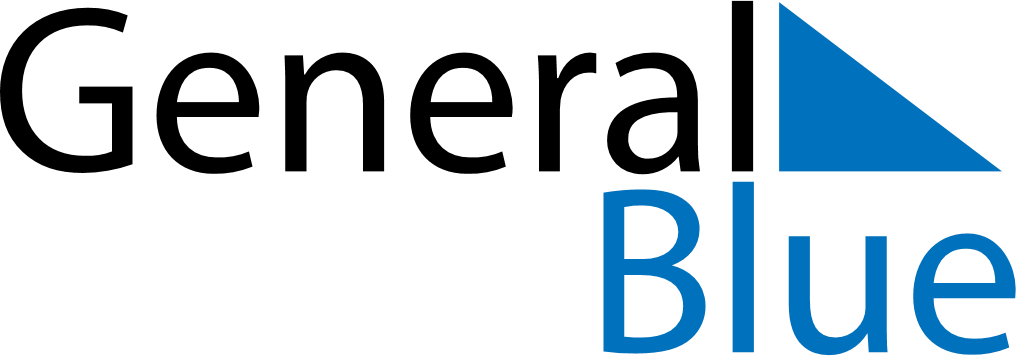 October 2022October 2022October 2022October 2022BruneiBruneiBruneiMondayTuesdayWednesdayThursdayFridaySaturdaySaturdaySunday11234567889Birthday of Muhammad (Mawlid)Birthday of Muhammad (Mawlid)10111213141515161718192021222223242526272829293031